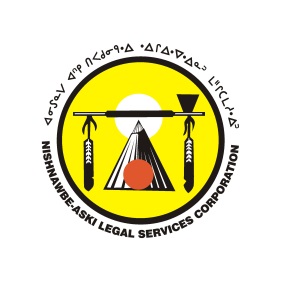 Community Youth Intervention Program Community ReferralIntake FormDate: __________________________________	Client Name: _______________________________________________________________   D.O.B ___________________________    	Gender Male / Female Address: _______________________________   	First Nation:______________________ _______________________________________Parent / Guardians ________________________	Telephone #_______________________Referrer _________________________________The Youth Intervention Program is looking to enhance services and recruit youth for community activities; this does not mean that the youth are in conflict with the law in any way. By signing this referral form, the parent or guardian agrees that the youth can participate in community service, traditional activities, rabbit snaring, and will allow the youth worker to take them out of the school for an afternoon without being marked absent. All safety measures will be taken while on an event, therefore any injuries or loss of property will not be the responsibility of Nishnawbe-Aski Legal Services or the Youth Intervention Worker. Parent/ Guardian Name: __________________________ Signature: _______________________YIW: __________________________ Signature: ________________________